GrapesNet: Indian RGB & RGB-D Vineyard Image Datasets for Deep Learning ApplicationsMs. Dhanashree K. Barbole*Department of ECE, MIT World Peace University, PuneEmail - manedhanashree04@gmail.comDr. Parul M. JadhavDepartment of ECE, MIT World Peace University, PuneEmail – parul.jadhav@mitwpu.edu.inAbstract: In most of the countries, grapes are considered as a cash crop. Currently huge research is going on in development of automated grape harvesting systems. Speedy and reliable grape bunch detection is prime need for various deep learning based automated systems which deals with object detection and object segmentation tasks. But currently very few datasets are available on grape bunches in vineyard, because of which there is restriction to the research in this area. In comparison to the vineyard in outside countries, Indian vineyard structure is more complex, so it becomes hard to work in real-time.  To overcome these problems and to make vineyard dataset for suitable for Indian vineyard scenarios, this paper proposed four different datasets on grape bunches in vineyard. For creating all datasets in GrapesNet, natural environmental conditions have been considered. GrapesNet includes total 11000+ images of grape bunches. Proposed datasets can be used for prime tasks like grape bunch detection, grape bunch segmentation, and grape bunch weight estimation etc. of future generation automated vineyard harvesting technologies. Keywords:Artificial intelligence, grape bunch segmentation, vineyard dataset, deep learning, grape bunch detection etc.Specification Table:Table 1: Dataset Specification TableValue of the Data:In currently available grape bunch dataset only last rows of vines are considered so that it will not be confused with the background vines and bunches. Vines with limited grape bunches is taken into consideration, and pruning is also done to remove leaf occlusion on bunches. For making grape bunch detection more robust for real time applications and suitable for Indian vineyards, in proposed dataset all vine rows of vineyards and large number of bunches per vine are covered. GrapesNet dataset consists of grape bunch RGB and RGB-D dataset of Indian vineyard.Proposed dataset consists of 4 sub-datasets which are created by the research point of view with total 11000+ versatile images which can be further increased with another different data augmentation processes.90% of currently available grapes dataset are of red grapes, so proposed GrapesNet dataset is all on white grapes and with natural environmental conditions.These datasets will be very much beneficial to the new researcher which are willing to work in future agriculture and technology based researches like grape bunch detection, grape bunch picking robot, grape quality assessment based AI system etc. because proposed dataset is created in successive pattern so that any beginner in this domain with prior knowledge about deep learning and python language can start working from scratch. This datasets are created with single grape type (Sonaka) and work can be extended for various types of grapes.Objectives:To create RGB and RGB-D grape bunch datasets on Indian vineyard for deep learning applications like grape bunch detection and segmentation To create RGB-D grape bunch dataset on Indian vineyard to predict weight of grape bunch for automated vineyard harvesting robotic systemsTo create versatile RGB and RGB-D vineyard datasets which will results into automated deep learning systems compatible for real-time applications1. Data Description:According to survey of global agriculture report, roughly 2 billion people (26.7% of the world population) derive their livelihoods from agriculture [1]. In all the fruit production business, grapes are considered as cash crop because it has huge demand in national and international markets. Currently lot of research is in progress to make grape production and harvesting process simpler. Grape picking robots and grape assessment AI based systems are part of enhancement in harvesting process of vineyard. Prime objective while creating such advanced systems is accurately segment and detect the grape bunches on the vines. So to trigger this process, GrapesNet dataset has been proposed which includes 4 different datasets of grape bunches of vineyard and are listed below:1. Dataset-1: RGB images with one grape bunch per image with black background and one grape bunch per image with natural background2. Dataset-2: RGB images with two or more grape bunches per image with natural background3. Dataset-3: RGB-D images of vineyard with real environmental conditions4. Dataset-4: RGB-D images with one grape bunch per image with experimental environment with coral background for grape weight prediction taskAs mentioned above, the images have been captured in such a way that it will cover various illuminance effect, changes in camera positions and various obstructions which makes it versatile and reliable for real-time applications. Total 11000 + images have been captured in GrapesNet dataset. Device used to capture datasets are listed below:                                               Table 2: Dataset with capturing device details                                                   Table 3: Data augmentation detailsIn proposed dataset, in each dataset it contains RGB & RGB-D images which are large in size and utilizes large memory. So to avoid that image resizing pre-processing operation is performed on all datasets, which reduces the image sizes. When any dataset is considered for deep learning application, it is necessary that it contain huge number of images. Data augmentation is process to increase the size of dataset with some image processing operations like horizontal flip, left wrap, right wrap, bottom wrap and top wrap etc.  To perform this pre-processing and augmentation operations python script has been used. Table 3 given above, highlights datasets and augmentations operations. Before augmentation number of images in GrapesNet dataset was 2129 which after augmentation becomes total 11000+ images.2. Experimental Design, Materials and Methods:2.1 Material and Specifications of Image Capturing Devices:To create GrapesNet datasets for grape bunch segmentation and weight prediction task, 2 different cameras are used: One-plus 7 Mobile camera and Intel Real-sense D435I depth camera. Figure 1 shows both the cameras used in this experiment: 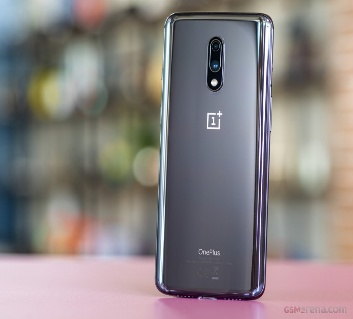 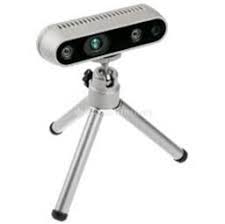                              (a) One Plus 7 Mobile Camera             (b) Intel Real-sense D435I CameraFigure 1. Image capturing devicesGrapesNet dataset created with one plus 7 mobile camera with 48-megapixel (f/1.7, 1.6-micron) camera and D435I camera provide .png images of RGB and depth with 1280 × 720 resolution. Along with that it also produces .raw files of same image with 424 × 240 resolution which contains bit depth values of each pixel in image. Intel® Real-Sense™ Depth Camera D435i have an inertial measurement unit (IMU). For best scanning results, an IMU provides an extra set of data which provide better dense reconstruction. It can capture depth data for distance range 0.3m to 3m. Detailed specification of the image capturing devices is mentioned in the table 1 below:                                         Table 4: Specification of image capturing devices2.2 Experimental Design:As shown in figure 2, both one plus 7 mobile camera and D435I camera have been mounted on tripod stand which is adjustable and with maximum height up to 4 feet. 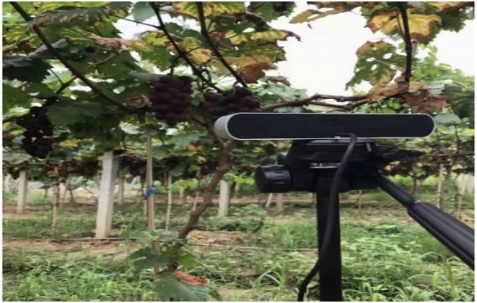                                                                   Figure 2. Experimental Set-up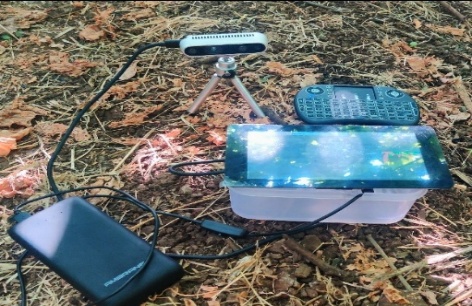                                                     Figure 3. Image capturing systemAs shown in figure 3, image capturing device has been designed by assembling of multiple components like raspberry pi-4 board, keyboard, raspberry pi 7” display and one-plus power bank.  Processing unit used for capturing device is raspberry pi-4 board. All the necessary software and drivers have been installed inside board which will be the prime need for capturing images and then board is connected to Raspberry pi 7” display with handy keyboard as an input device. To give power supply to image capturing system, one plus power bank is connected to it with cable.2.3 Methods: As mentioned above, GrapesNet dataset consists of 4 different types of datasets which are created with different set-ups and different environmental conditions. Here for some datasets artificial background as well as light is being considered and for remaining datasets, natural environmental conditions are considered with real background. Table 4 given below gives the details idea about schedules for creating datasets:                                       Table 5: Schedule of GrapesNet dataset creationProposed dataset have considered only for Sonaka grape type but this strategy can be adapted further for any grape type. Detailed methodology of different datasets is describe in brief section below.2.3.1 Dataset 1: Dataset-1 is consists of 2 sub datasets: RGB images with one grape bunch per image with black background and one grape bunch per image with natural background. For achieving variation in illuminance, different time slots are considered while creating datasets which will insure improvement in system’s accuracy. In 1st task, artificial background of black color have been considered to make grape bunch detection easier. And in 2nd complexity of detection task has been increase by removing the black background and taking real one. Proposed dataset will be prime step for development of automated grape bunch detection which can be further used for highly automated systems like grape bunch picking robot, yield prediction system etc. 2.3.2 Dataset 2: To make grape detection model more versatile and suitable for real-time situations, Dataset-2 is created with 2D RGB dataset of multiple grape bunches per image in vineyard at different light conditions which are captured by one plus 7 mobile camera mounted on a tripod. To achieve precise and automated 2D detection of the grape bunches in vineyard, this proposed dataset will work efficiently. 2.3.3 Dataset 3:Dataset-3 is created with D435I camera which provides RGB images and depth images along with its raw file. While capturing the dataset-3, to make model more robust and reliable different real-time scenarios have been taken into consideration like:1. Occlusions 2. Capturing angle 3. Sunlight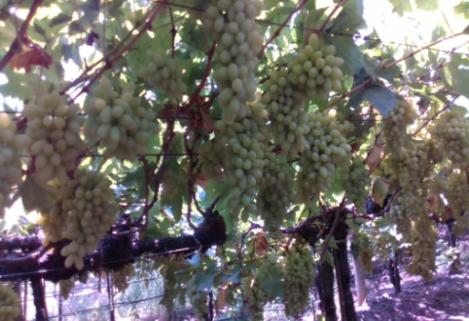 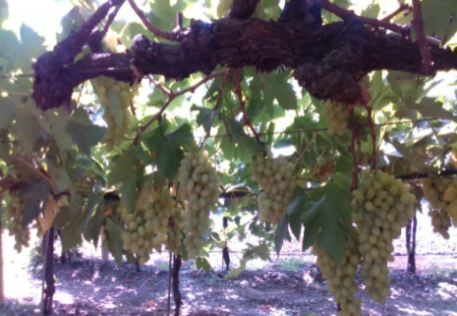                                        (a) Normal                                            (b) Occluded by leaves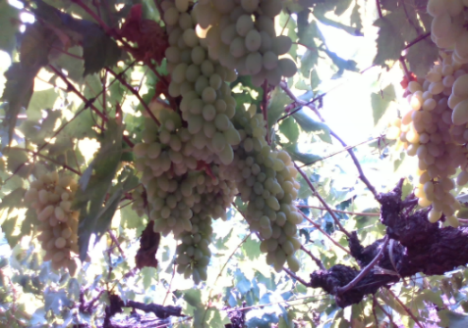 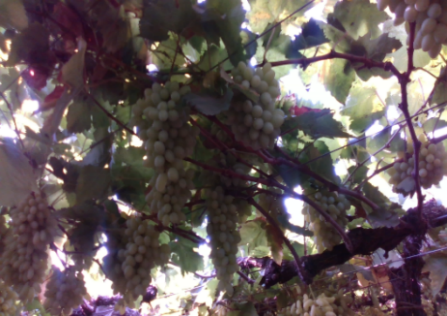                              (c) Occluded by other bunches                     (d) Occluded by vine branches                                    Figure 4. Diversity in dataset based on occlusion parameterIn first case as seen in figure 4, images which contains normal grape bunches, occluded by leaves, occluded by another grape bunches and occluded by vine branches have been considered.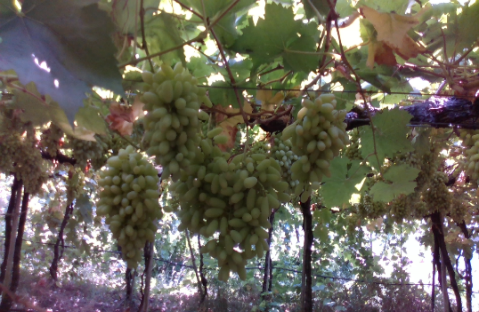 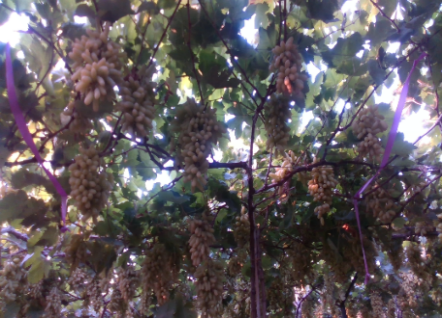                                          (a) Front angle                                                 (b) Elevated angle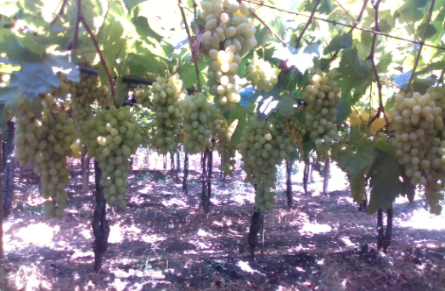                                                                          (c) Dropped angle                                    Figure 5. Diversity in dataset based on camera angle parameterIn figure 5, images are taken in such a way that it will cover all the angles from the object like angle parallel to grape bunch, elevated angle and dropped angle. 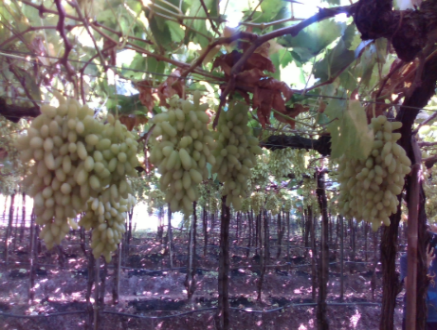 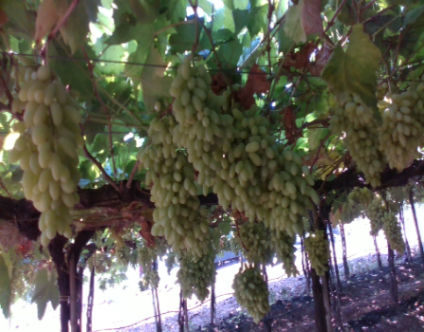                                         (a) Normal/Front light                                      (b) Shelter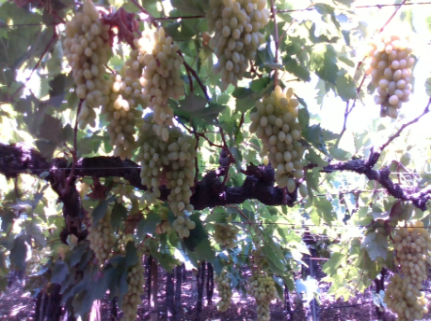 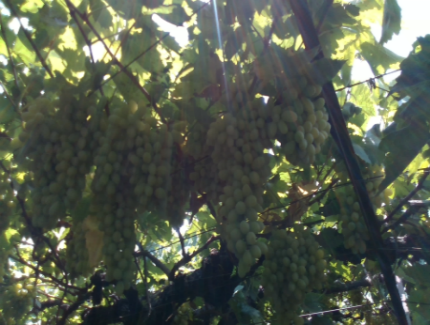                                             (c) Side light                                                   (d) Backlight                                          Figure 6. Diversity in dataset based on light angle parameterIn figure 6, various sunlight conditions have been considered depending on which color variations in grape bunches can be observed. While capturing images by taking sunlight conditions, scenarios like normal/front light, sheltered, sidelight and backlight have been taken into account. By considering all these above scenarios, the aim of versatile grape bunch dataset of vineyard creation has been fulfilled. When it is given to any deep learning models for detection and segmentation task, the models will be highly accurate and it will be prepared for real-time implementation cases.2.3.4 Dataset 4:Dataset-4 is created for the weight prediction tasks. To keep the task simple, Dataset-4 has been created with artificial environment of the fixed environmental conditions and constant artificial light. Also, fix background around grape bunch is considered and only one grape bunch is captured in each individual image. For one grape bunch multiple images has been taken with different depths to get variety of depths. At the time of dataset creation, original height, width and weight of each grape bunch are also noted. This weight will be considered as ground truth while comparing with the predicted weight values. Figure 7 shows the images of same grape bunchs taken at different distances: 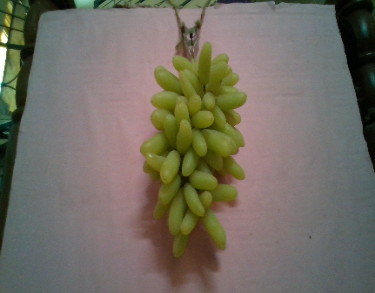 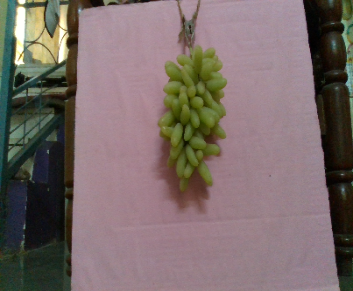 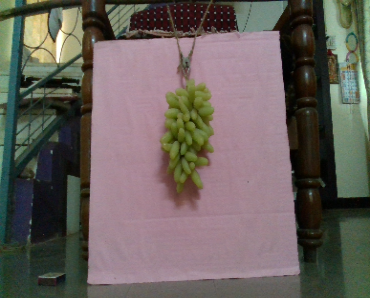                                 (a)                                                (b)                                               (c)                                      Figure 7. Images of same grape bunches from different distancesFunding Agency: Research Fellowship from Department of Science and Technology (DST), Women Scientist (WOS) scheme-B, Kiran Division, Central Government, IndiaData Availability Statement:GrapesNet dataset will be available on details given below:Repository name: GrapesNet: Indian Grape Clusters RGB & RGB-D Image DatasetsData identification number (DOI):10.17632/mhzmzd5cwx.1
Direct URL to data:  https://data.mendeley.com/datasets/mhzmzd5cwx/1Acknowledgement:The equipment used for this research was funded under Department of Science and Technology (DST) Women Scientist (WOS) scheme-B of Kiran Division, Central Government, India.Credit Author Statement:Ms. Dhanashree K. Barbole: Conceptualization, Methodology, Software, Writing- Original draft preparation, Investigation. Dr. Parul M. Jadhav: Supervision, Validation, Writing- Reviewing and Editing.Declaration of Competing InterestThe authors declare that they have no known competing financial interests or personal relationships that could have appeared to influence the work reported in this paper.References:Global agriculture, “Agriculture at crossroads: Findings and recommendations for future farming”, article, 2022Vishal Meshram, Kailas Patil, “FruitNet: Indian fruits image dataset with quality for machine learning applications”, Journal of Data in Brief, 2022 Dang Thi Phuong Chung, Dinh Van Tai, “A fruits recognition system based on a modern deep learning technique”, IOP Conf. Series: Journal of Physics: Conf. Series 1327 (2019) 012050Thiago T. Santos, Leonardo L. de Souza, Andreza A. dos Santos, Sandra Avila, “Grape detection, segmentation and tracking using deep neural networks and three-dimensional association”,  Computer Vision and Pattern Recognition, 2020California Historical Society collection, “Close-up of a grape bunch on a vine”, Dataset published 2012 via University of Southern California Digital Library (USC.DL)D. K. Barbole, Dr. P. M. Jadhav, “Comparative Analysis of Deep Learning Architectures for Grape Bunch Instance Segmentation”, IT in Industy, 2021D. K. Barbole, Dr. P. M. Jadhav, “A Review on Fruit Detection and Segmentation Techniques in Agricultural Field” Springer book series Advances in Intelligent Systems and Computing, 2020K. Anupriya &  Gopu Mruudula Sri ,“Fruit Freshness Detection Using Machine Learning”, Cognitive Informatics and Soft Computing pp 633–642, 2022D. K. Barbole, Dr. P. M. Jadhav, “Grape Yield Prediction using Deep Learning Regression Model”, IEEE explore, 2021Dhanashree Barbole, Parul Jadhav, “GrapesNet: Indian Grape Bunchs RGB & RGB-D Image Datasets”, Mendeley data, 2023.Broad AreaAgriculture, Technology, Computer Vision, Deep LearningSpecific Research AreaGrape cluster datasets for future generation automated vineyard harvesting systemType of data createdRGB & RGB-D Vineyard Image DatasetsHow the data were acquiredTwo image capturing devices are used to create dataset: 1. One-plus 7 Mobile phone with tripod 2. Intel Real-Sense D435I Depth Camera with raspberry pi 4 as a processing unit with proper necessary software installations. Each dataset is captured by following the standard protocols. Data Formats.jpg, .png, .raw, .csvDescription of Dataset CreationThree GrapesNet datasets are created at Indian vineyard in natural environment conditions to cover illuminance effect, camera position and various obstructions with two image capturing devices and remaining one dataset is created in to the indoor experimental environment with depth camera.Dataset Source LocationYard Owner: Mr. Jalindar Mane (Adhar number: 471227416737)Venue:  Village- Yelavi, Dist. Sangli, State-Maharashtra Latitude and longitude of location: 17.0408° N, 74.5126° ETemp: 25C° to 34C°, Humidity: 73.0%, Rain: 4.72cm, Soil type: typically black soilData AccessibilityRepository name: GrapesNet: Indian Grape Clusters RGB & RGB-D Image DatasetsData identification number (DOI):10.17632/mhzmzd5cwx.1
Direct URL to data:  https://data.mendeley.com/datasets/mhzmzd5cwx/1Dataset No.Capturing DeviceFormat1One Plus 7 Mobile Camera.jpg2One Plus 7 Mobile Camera.jpg3Intel Real-sense D435I Camera.png, .raw4Intel Real-sense D435I Camera.png, .rawDataset No.Original ImagesOriginal ImagesAfter AugmentationAfter AugmentationAugmentation ProcessDataset No.RGBRGB-DRGBRGB-DAugmentation Process1405-2835-Horizontal flip, vertical flip, bottom wrap, top wrap, left wrap, right wrap1210-1470-Horizontal flip, vertical flip, bottom wrap, top wrap, left wrap, right wrap2740-2960-Horizontal flip, bottom wrap, top wrap34244241696424Horizontal flip, bottom wrap, top wrap43503502100350Horizontal flip, vertical flip, bottom wrap, top wrap, left wrap, right wrapCameraSpecificationDeviceDeviceCameraSpecificationOne plus 7 Mobile CameraIntel Real-sense D435I cameraBrandOne-plusIntelCamera modelOne plus 7 Mobile CameraIntel Real-sense D435I Depth CameraCamera outputRGB imageRGB image, Depth image, RAW imageResolutionColor image - 4000 × 3000Color image - 1920 × 1080Depth image - 1280 × 720RAW image - 424 × 240Ideal range-0.3 m to 3 mField of View (FOV) – (H × W)117° × 117°RGB sensor - 69° × 42°Depth sensor -87° × 58°Focal Length35mm100mmFlash ModeNo flashNo flashDataset No.DescriptionDateIndian Time(24 Hours Clock)Captured ImagesTotal Images1RGB images with one grape bunch per image with black background21/11/201912:00-15:302506151RGB images with one grape bunch per image with black background22/11/20197:00-10:001556151RGB images with one grape bunch per image with natural background23/11/201916:00-18:302106152RGB images with two or more grape bunches per image with natural background2/04/202110:00 to 17:002407402RGB images with two or more grape bunches per image with natural background3/04/202110:00 to 17:002407402RGB images with two or more grape bunches per image with natural background4/04/202110:00 to 17:002607403RGB-D images of vineyard with real environmental conditions25/03/202110:00 to 17:00554243RGB-D images of vineyard with real environmental conditions26/03/202110:00 to 17:00554243RGB-D images of vineyard with real environmental conditions27/03/202110:00 to 17:00554243RGB-D images of vineyard with real environmental conditions28/03/202110:00 to 17:00554243RGB-D images of vineyard with real environmental conditions29/03/202110:00 to 17:00554243RGB-D images of vineyard with real environmental conditions30/03/202110:00 to 17:00544243RGB-D images of vineyard with real environmental conditions31/03/202110:00 to 17:00504243RGB-D images of vineyard with real environmental conditions1/04/202110:00 to 17:00504244RGB-D images with one grape bunch per image with experimental environment with coral background15/03/202210:00 to 16:00843504RGB-D images with one grape bunch per image with experimental environment with coral background16/03/202210:00 to 16:00843504RGB-D images with one grape bunch per image with experimental environment with coral background17/03/202210:00 to 16:00983504RGB-D images with one grape bunch per image with experimental environment with coral background18/03/202210:00 to 16:0084350Grand Total of ImagesGrand Total of ImagesGrand Total of ImagesGrand Total of ImagesGrand Total of Images2129